Большое космическое путешествие.Второго июня состоялось праздничное открытие новой смены в лагере «Ритм» на базе МОУ ДО «ЦДЮТ».«Навстречу космическим открытиям» назывался праздник, посвящённый началу долгожданного лета. В этом году смена будет проходить в «открытом космосе» и называться «Космическая перезагрузка».Ведущие праздника пригласили ребят в путешествие на космическом корабле «Ритм». Перед полётом ребятам предложили пройти традиционные испытания для будущих космонавтов. Они «ловили» космические слова, делали предполётную зарядку, прошли межгалактическую инвентаризацию, построили ракету. После чего отправились покорять просторы  Вселенной.	На их пути встретится много интересного, познавательного и увлекательного. Желаем им счастливого полёта к неизведанным звёздам. Ключ на старт! Поехали! 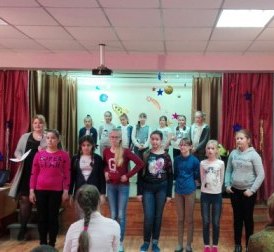 